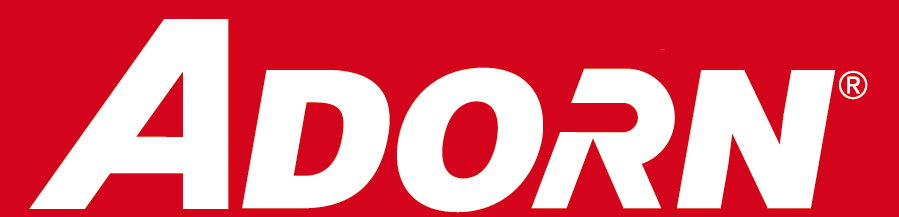 výroba a montáž plastových okenvýroba a montáž plastových okenvýroba a montáž plastových okenvýroba a montáž plastových okenPříbram I.  Obecnická 285   26101 Příbram I.  Obecnická 285   26101 Příbram I.  Obecnická 285   26101 kancelář : Legionářů 378 - U Zimního stadionukancelář : Legionářů 378 - U Zimního stadionukancelář : Legionářů 378 - U Zimního stadionukancelář : Legionářů 378 - U Zimního stadionuIČ: 27453642        DIČ:CZ27453642    č.účtu: KB Příbram 51-1968940277/0100  IČ: 27453642        DIČ:CZ27453642    č.účtu: KB Příbram 51-1968940277/0100  IČ: 27453642        DIČ:CZ27453642    č.účtu: KB Příbram 51-1968940277/0100  IČ: 27453642        DIČ:CZ27453642    č.účtu: KB Příbram 51-1968940277/0100  IČ: 27453642        DIČ:CZ27453642    č.účtu: KB Příbram 51-1968940277/0100  IČ: 27453642        DIČ:CZ27453642    č.účtu: KB Příbram 51-1968940277/0100                   CENOVÁ NABÍDKA  24/151                 CENOVÁ NABÍDKA  24/151                 CENOVÁ NABÍDKA  24/151                 CENOVÁ NABÍDKA  24/151                 CENOVÁ NABÍDKA  24/151                 CENOVÁ NABÍDKA  24/151Opravy okna ,skel a kování Opravy okna ,skel a kování Odběratel:p.Sutnárp.SutnárPlavecký bazénsutnar@pb.cz604921648Vážený zákazníku,Vážený zákazníku,na základě Vašeho požadavku Vám zasíláme cenovou nabídku na plastové výrobky:na základě Vašeho požadavku Vám zasíláme cenovou nabídku na plastové výrobky:na základě Vašeho požadavku Vám zasíláme cenovou nabídku na plastové výrobky:na základě Vašeho požadavku Vám zasíláme cenovou nabídku na plastové výrobky:na základě Vašeho požadavku Vám zasíláme cenovou nabídku na plastové výrobky:na základě Vašeho požadavku Vám zasíláme cenovou nabídku na plastové výrobky:Pol.Popis výrobkuBarvaRozměrZa kusKusůCelkem1.Pákové= kování GEZE-kompletní výměna bílá1200x1200       2 253,00 Kč 15          33 795,00 Kč Montáž         800,00 Kč 15          12 000,00 Kč 2.izolační dvousklo 4-16-4,nerezový rámeček ,U=1,11400x1800       3 159,00 Kč 2            6 318,00 Kč izolační dvousklo 4-16-4,nerezový rámeček ,U=1,11400x1700       3 007,00 Kč 1            3 007,00 Kč Lešení -doprava montáž-demontáž           11 000,00 Kč Montáž skel            4 500,00 Kč 3.Kování Sauna-sklopka +klika +protikusy1340         840,00 Kč 4            3 360,00 Kč Montáž kování          480,00 Kč 4            1 920,00 Kč 4.Odpočívárna Sauna-klika +klika PLUTON bílá       1 480,00 Kč 1            1 480,00 Kč Montáž kliky         700,00 Kč 1               700,00 Kč 5.Sprchy ženy +muži-oboustranné madlo se štítem -oboustranné propojení bílá       6 492,00 Kč 2          12 984,00 Kč Dveřní vložka  40-40-sjednocená 6 x klíč       1 821,00 Kč 1            1 821,00 Kč Samostatný zámek +pendl-váleček dorm 35 mm       1 210,00 Kč 2            2 420,00 Kč Montáž pozice 5        1 400,00 Kč 2            2 800,00 Kč                      -   Kč Celkem součetCelkem součet          98 105,00 Kč 0Celkem bez DPHCelkem bez DPH          98 105,00 Kč DPH21%          20 602,05 Kč CELKEM        118 707,05 Kč V případě, že neprovádíme zednické začištění - u  parapetů není v ceně montáž.V případě, že neprovádíme zednické začištění - u  parapetů není v ceně montáž.V případě, že neprovádíme zednické začištění - u  parapetů není v ceně montáž.V případě, že neprovádíme zednické začištění - u  parapetů není v ceně montáž.V případě, že neprovádíme zednické začištění - u  parapetů není v ceně montáž.V případě, že neprovádíme zednické začištění - u  parapetů není v ceně montáž.Před zahájením výroby požadujeme od zákazníka 50 % zálohu nebo na základě domluvy je možné Před zahájením výroby požadujeme od zákazníka 50 % zálohu nebo na základě domluvy je možné Před zahájením výroby požadujeme od zákazníka 50 % zálohu nebo na základě domluvy je možné Před zahájením výroby požadujeme od zákazníka 50 % zálohu nebo na základě domluvy je možné Před zahájením výroby požadujeme od zákazníka 50 % zálohu nebo na základě domluvy je možné Před zahájením výroby požadujeme od zákazníka 50 % zálohu nebo na základě domluvy je možné Před zahájením výroby požadujeme od zákazníka 50 % zálohu nebo na základě domluvy je možné vypracovat smlouvu o dílo - zde upravit platební podmínky. Termín dodání je dle dohody.vypracovat smlouvu o dílo - zde upravit platební podmínky. Termín dodání je dle dohody.vypracovat smlouvu o dílo - zde upravit platební podmínky. Termín dodání je dle dohody.vypracovat smlouvu o dílo - zde upravit platební podmínky. Termín dodání je dle dohody.vypracovat smlouvu o dílo - zde upravit platební podmínky. Termín dodání je dle dohody.vypracovat smlouvu o dílo - zde upravit platební podmínky. Termín dodání je dle dohody.vypracovat smlouvu o dílo - zde upravit platební podmínky. Termín dodání je dle dohody.(cca 8-15 týdnů od zaplacení zálohy). Cenová nabídka je platná 1 měsíc od vyhotovení.(cca 8-15 týdnů od zaplacení zálohy). Cenová nabídka je platná 1 měsíc od vyhotovení.(cca 8-15 týdnů od zaplacení zálohy). Cenová nabídka je platná 1 měsíc od vyhotovení.(cca 8-15 týdnů od zaplacení zálohy). Cenová nabídka je platná 1 měsíc od vyhotovení.(cca 8-15 týdnů od zaplacení zálohy). Cenová nabídka je platná 1 měsíc od vyhotovení.(cca 8-15 týdnů od zaplacení zálohy). Cenová nabídka je platná 1 měsíc od vyhotovení.(cca 8-15 týdnů od zaplacení zálohy). Cenová nabídka je platná 1 měsíc od vyhotovení.Záruční doba je 5 let na okna, při odborné montáži. Na ostatní dodávaný sortiment (žaluzie, Záruční doba je 5 let na okna, při odborné montáži. Na ostatní dodávaný sortiment (žaluzie, Záruční doba je 5 let na okna, při odborné montáži. Na ostatní dodávaný sortiment (žaluzie, Záruční doba je 5 let na okna, při odborné montáži. Na ostatní dodávaný sortiment (žaluzie, Záruční doba je 5 let na okna, při odborné montáži. Na ostatní dodávaný sortiment (žaluzie, Záruční doba je 5 let na okna, při odborné montáži. Na ostatní dodávaný sortiment (žaluzie, Záruční doba je 5 let na okna, při odborné montáži. Na ostatní dodávaný sortiment (žaluzie, rolety, parapety, sítě proti hmyzu, atd.) poskytujeme záruku dle platného zákona.rolety, parapety, sítě proti hmyzu, atd.) poskytujeme záruku dle platného zákona.rolety, parapety, sítě proti hmyzu, atd.) poskytujeme záruku dle platného zákona.rolety, parapety, sítě proti hmyzu, atd.) poskytujeme záruku dle platného zákona.rolety, parapety, sítě proti hmyzu, atd.) poskytujeme záruku dle platného zákona.rolety, parapety, sítě proti hmyzu, atd.) poskytujeme záruku dle platného zákona.Záruku na opravy a pozáruční servis poskytujeme dle platného zákona.Záruku na opravy a pozáruční servis poskytujeme dle platného zákona.Záruku na opravy a pozáruční servis poskytujeme dle platného zákona.Záruku na opravy a pozáruční servis poskytujeme dle platného zákona.Záruku na opravy a pozáruční servis poskytujeme dle platného zákona.Od 1.1.2012 vstoupila v platnost úprava režimu přenesení daňové povinnosti při poskytnutíOd 1.1.2012 vstoupila v platnost úprava režimu přenesení daňové povinnosti při poskytnutíOd 1.1.2012 vstoupila v platnost úprava režimu přenesení daňové povinnosti při poskytnutíOd 1.1.2012 vstoupila v platnost úprava režimu přenesení daňové povinnosti při poskytnutíOd 1.1.2012 vstoupila v platnost úprava režimu přenesení daňové povinnosti při poskytnutíOd 1.1.2012 vstoupila v platnost úprava režimu přenesení daňové povinnosti při poskytnutíOd 1.1.2012 vstoupila v platnost úprava režimu přenesení daňové povinnosti při poskytnutístavebních nebo montážních prací dle § 92e) zákona č. 235/2004 Sb., o DPH, ve znění pozdějších předpisů.stavebních nebo montážních prací dle § 92e) zákona č. 235/2004 Sb., o DPH, ve znění pozdějších předpisů.stavebních nebo montážních prací dle § 92e) zákona č. 235/2004 Sb., o DPH, ve znění pozdějších předpisů.stavebních nebo montážních prací dle § 92e) zákona č. 235/2004 Sb., o DPH, ve znění pozdějších předpisů.stavebních nebo montážních prací dle § 92e) zákona č. 235/2004 Sb., o DPH, ve znění pozdějších předpisů.stavebních nebo montážních prací dle § 92e) zákona č. 235/2004 Sb., o DPH, ve znění pozdějších předpisů.stavebních nebo montážních prací dle § 92e) zákona č. 235/2004 Sb., o DPH, ve znění pozdějších předpisů.Režim přenesení daňové povinnosti "tzv. vnitrostátní revers charge" spočívá v tom, že povinnost přiznat aRežim přenesení daňové povinnosti "tzv. vnitrostátní revers charge" spočívá v tom, že povinnost přiznat aRežim přenesení daňové povinnosti "tzv. vnitrostátní revers charge" spočívá v tom, že povinnost přiznat aRežim přenesení daňové povinnosti "tzv. vnitrostátní revers charge" spočívá v tom, že povinnost přiznat aRežim přenesení daňové povinnosti "tzv. vnitrostátní revers charge" spočívá v tom, že povinnost přiznat aRežim přenesení daňové povinnosti "tzv. vnitrostátní revers charge" spočívá v tom, že povinnost přiznat aRežim přenesení daňové povinnosti "tzv. vnitrostátní revers charge" spočívá v tom, že povinnost přiznat azaplatit daň na výstupu za uskutečněné zdanitelné plnění je přenesena na příjemce plnění.zaplatit daň na výstupu za uskutečněné zdanitelné plnění je přenesena na příjemce plnění.zaplatit daň na výstupu za uskutečněné zdanitelné plnění je přenesena na příjemce plnění.zaplatit daň na výstupu za uskutečněné zdanitelné plnění je přenesena na příjemce plnění.zaplatit daň na výstupu za uskutečněné zdanitelné plnění je přenesena na příjemce plnění.zaplatit daň na výstupu za uskutečněné zdanitelné plnění je přenesena na příjemce plnění.zaplatit daň na výstupu za uskutečněné zdanitelné plnění je přenesena na příjemce plnění.Režim přenesení daňové povinnosti se použije jen mezi plátci DPH.Režim přenesení daňové povinnosti se použije jen mezi plátci DPH.Režim přenesení daňové povinnosti se použije jen mezi plátci DPH.Režim přenesení daňové povinnosti se použije jen mezi plátci DPH.Režim přenesení daňové povinnosti se použije jen mezi plátci DPH.Montážní spáru mezi ostěním a rámem okna, doporučujeme osadit parotěsnou a paropropustnou zábranou Montážní spáru mezi ostěním a rámem okna, doporučujeme osadit parotěsnou a paropropustnou zábranou Montážní spáru mezi ostěním a rámem okna, doporučujeme osadit parotěsnou a paropropustnou zábranou Montážní spáru mezi ostěním a rámem okna, doporučujeme osadit parotěsnou a paropropustnou zábranou Montážní spáru mezi ostěním a rámem okna, doporučujeme osadit parotěsnou a paropropustnou zábranou Montážní spáru mezi ostěním a rámem okna, doporučujeme osadit parotěsnou a paropropustnou zábranou Montážní spáru mezi ostěním a rámem okna, doporučujeme osadit parotěsnou a paropropustnou zábranou (dle ČSN 730540 - 2 tepelná ochrana budov). (dle ČSN 730540 - 2 tepelná ochrana budov). (dle ČSN 730540 - 2 tepelná ochrana budov). (dle ČSN 730540 - 2 tepelná ochrana budov). Její cena není součástí cenové nabídky. Na vyžádání provedeme kalkulaci. Její cena není součástí cenové nabídky. Na vyžádání provedeme kalkulaci. Její cena není součástí cenové nabídky. Na vyžádání provedeme kalkulaci. Její cena není součástí cenové nabídky. Na vyžádání provedeme kalkulaci. Její cena není součástí cenové nabídky. Na vyžádání provedeme kalkulaci. Cena běžného metru včetně montáže se pohybuje v závislosti na ostění od 80 - 150 Kč/bm (fólie zn. Soudal).Cena běžného metru včetně montáže se pohybuje v závislosti na ostění od 80 - 150 Kč/bm (fólie zn. Soudal).Cena běžného metru včetně montáže se pohybuje v závislosti na ostění od 80 - 150 Kč/bm (fólie zn. Soudal).Cena běžného metru včetně montáže se pohybuje v závislosti na ostění od 80 - 150 Kč/bm (fólie zn. Soudal).Cena běžného metru včetně montáže se pohybuje v závislosti na ostění od 80 - 150 Kč/bm (fólie zn. Soudal).Cena běžného metru včetně montáže se pohybuje v závislosti na ostění od 80 - 150 Kč/bm (fólie zn. Soudal).Cena běžného metru včetně montáže se pohybuje v závislosti na ostění od 80 - 150 Kč/bm (fólie zn. Soudal).Plátce DPH - DIČ: Plátce DPH - DIČ: Použití pro ekonomickou činnost:Použití pro ekonomickou činnost:Použití pro ekonomickou činnost:ano neTěšíme se na spolupráci s Vámi.Těšíme se na spolupráci s Vámi.Dne:26.02.2024Vypracoval: Krotký, Ondráček, PrendkýVypracoval: Krotký, Ondráček, PrendkýVypracoval: Krotký, Ondráček, Prendkýadorn@adorn.cztel. kancelář 318 624 695  mob.774 580 715,  774 818 068,  723 537 484 kancelář 318 624 695  mob.774 580 715,  774 818 068,  723 537 484 kancelář 318 624 695  mob.774 580 715,  774 818 068,  723 537 484 kancelář 318 624 695  mob.774 580 715,  774 818 068,  723 537 484 kancelář 318 624 695  mob.774 580 715,  774 818 068,  723 537 484 kancelář 318 624 695  mob.774 580 715,  774 818 068,  723 537 484Objednávka:Objednávka:Zákazník potvrzuje, že se jedná o bytovou výstavbu (doklad pro 15% daň)Zákazník potvrzuje, že se jedná o bytovou výstavbu (doklad pro 15% daň)Zákazník potvrzuje, že se jedná o bytovou výstavbu (doklad pro 15% daň)Zákazník potvrzuje, že se jedná o bytovou výstavbu (doklad pro 15% daň)Zákazník potvrzuje, že se jedná o bytovou výstavbu (doklad pro 15% daň)Zákazník potvrzuje, že se jedná o bytovou výstavbu (doklad pro 15% daň)Souhlasím s nabídkou dne:Souhlasím s nabídkou dne:Podpis /razítko/:Podpis /razítko/:Rodné číslo, DIČ, IČO:Rodné číslo, DIČ, IČO: